15мая  «Основы безопасности»Поговорите  с детьми: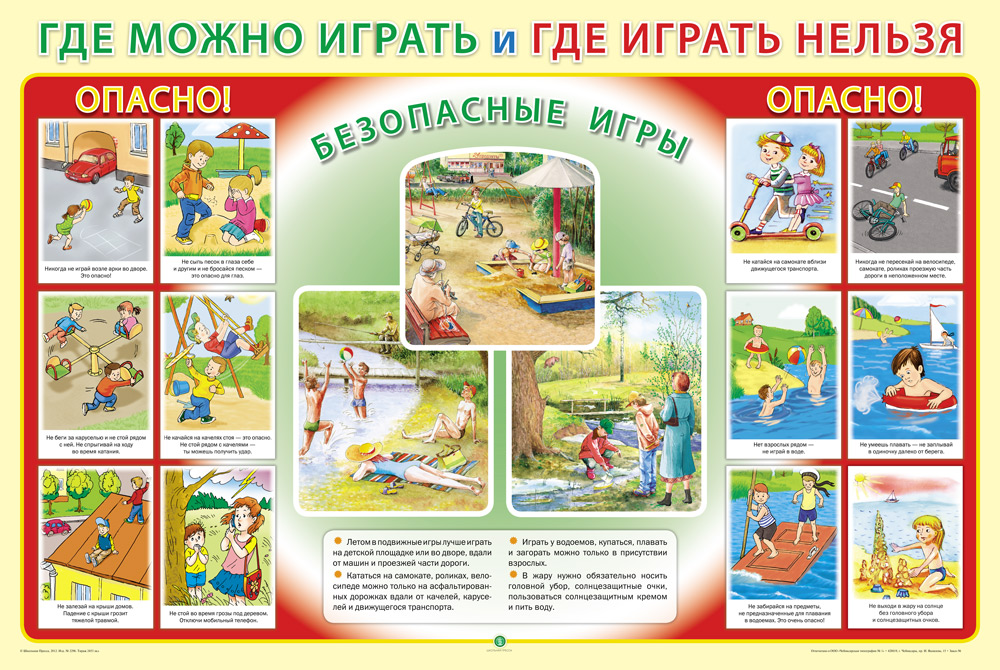 